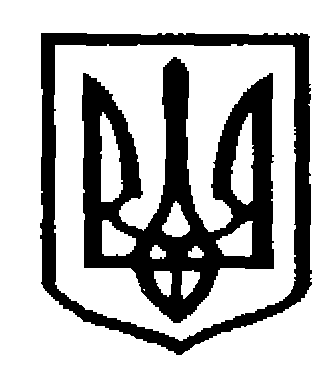 У К Р А Ї Н АЧернівецька міська радаУ П Р А В Л I Н Н Я   О С В I Т Ивул. Героїв Майдану, . Чернівці, 58029 тел./факс (0372) 53-30-87,  E-mail: osvitacv@gmail.com. Код ЄДРПОУ №02147345	   13.04.2018№01-34/792                                Керівникам закладів загальної                                                                                  середньої освіти         Про відзначення 100-річчя          подій Української революції          1917-1921 роківВідповідно Указу Президента України від 22.01.2016№17/2016, звернення Міністерства оборони України Чернівецького обласного  військового комісаріату від 03.04.2018р.№1418р., листа  Чернівецької міської ради від 05.04.18№01/02-19-3160  управління освіти Чернівецької міської ради інформує, що 29 квітня 2018 року виповнюється 100 років першого підйому українського Військово-Морського прапору на кораблях Чорноморського флоту. Урочистості з нагоди підняття Військово-Морського прапору відбудуться 29 квітня о 10.00 біля приміщення Ратуші Чернівецької міської ради. 	Просимо Вас поінформувати педагогічні, учнівські, батьківські колективи та забезпечити їх участь у заході за бажанням.	Начальник  управління  освіти Чернівецької міської  ради                                                        С.В. МартинюкНіміжан С. К., 53-33-39